Publicado en 28806 el 26/11/2013 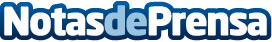 Ingecom y Secura advierten de las nuevas amenazas a las que se enfrentan las organizacionesCon motivo de la celebración, el próximo día 30 de noviembre, del 25 aniversario  del Día Internacional de la Seguridad de la Información.
Ambas firmas, referentes en el marco de las tecnologías de seguridad de la información, recalcan el imperativo de trabajar en entornos protegidos .Datos de contacto:arantxa911570704Nota de prensa publicada en: https://www.notasdeprensa.es/ingecom-y-secura-advierten-de-las-nuevas-amenazas-a-las-que-se-enfrentan-las-organizaciones-0 Categorias: Ciberseguridad http://www.notasdeprensa.es